ATTENDANCE: J.Williams, A. Gotgilf, D. Zentner, J. Adolf, J. Despins, S. Brandford, A. Pletch, A. Ziel, C. Nabozniak, C. Germain, J. Davidson, D. Donahue-Reid, O. Peplowski, H. Blanchette, C. Lowen, A. Andreachuk, T. McIntyre, Z. WannerABSENT: S. RostonGUEST:1.	Agenda ApprovalBIMT Council approve the agenda of February 2, 2015Motion: Z. WannerSecond: H. BlanchetteMotion Passes2.	Apprroval of Minutes		2.1	Minutes of January 26, 2015			BIMT Council approve the minutes of January 26, 2015 	Motion: D. Zentner	Second: C. NabozniakMotion Passes3.	Table Officers’ Reports:		3-1	President-C. GermainElections are coming! Encourage people to run as many positions will be vacant. We also need to find a CRO		3-2	Vice President Internal- A. Ziel		Waiting on LAFTEC/TEAC for info on getting admins from the area involved in helping run mock interviews for PS3		3-3	Vice President External- A. PletchPhoto Session Doodle went out this morning			3-3.1	Clubs Council ReportULSU has a new website with a specific section for Clubs. ULSU has $5000 (20 grants) left for clubs. You can bring in Looser Tim’s Cups to the ZOO for a free coffee.For booking rooms go through Tracy Marryfield at the SU; they will not do room bookings more than one month in advance. Do not go through Registers Office		3-4	Business Manager –Z. WannerNothing to report.		3-5	Secretary- S. RostonAbsent4.	Directors’ Reports:		4-1	Member Services - C. NabozniakClothing forms are ready to go. Explanation of how clothing forms should be filled out. Students can come by the office starting Wednesday (Feb 4 - Feb 11) to try on sizingFeb 24th will be the last day to order clothing and clothing will be ready for pick up on Culmination Day. Information will be sent as a separate email tomorrow.		4-2	Professional Development- O. PeplowskiPD this week; Feb 4 TH 247 Teaching in the UK Through a Agency. Request was made for all PD to be listed on the website so that people can plan ahead. 		4-3	Social Activities- A. GotgilfWill be applying for SU Club Grant. Maybe use any extra clothing sale items as prizes, or get prizes from the SU. 		4-4	Tutoring Services- H. BlanchetteClarification to exec: if you get a phone call for tutoring, direct them to the website and have them fill out the on-line form. 		4-5       Volunteer Experience- D. ZentnerOpportunity to work Summer Camps will be passed along via weekly email5. 	OTHER MEMBERS REPORT5.1	FACULTY REPRESTATIVE REPORTS - C. LoewenField Experience: Lorraine Beaudin is going on medical leave, Ed Wasiak will be filling inSPS: Nancy Grigg will be returning from short term leave CTS major is changed, dropped the “business focus” and adding New Media5.2	STUDENT REPRESENTATIVES’ REPORTIdea for Teacher Mentor Appreciation Night discussed; this would have to go through LAFTEC/TEAC and may be looked at for future councils to pursue. Faculty already hosts appreciation events for teacher mentors during convention. 5.3	STUDENT UNION REPRESENTATIVES REPORT –A. AndreachuckLethCamp is March 21Clothing Drive first week of April6.	ITEMS FOR Discussion	6.1	ClothingExplanation of how clothing order forms will work. All clothing will be made one price, sizes 2XL and larger cost extra but will be covered by the club based on current pricing. Name stitching will be an extra $5 option on all orders. 7. 	ITEMS FOR ACTION	7.1	Clothing BudgetBIMT Council approves up to $100 for Clothing Sale overageMotioned: H. BlanchetteSeconded: O. PeplowskiMotion passes	7.2	Student RepsBIMT Council approves Tyson McIntyre & Justine Despins as Student RepresentativesMotioned: J. AdolfSeconded: S. BrandfordMotion passes8.	ITEMS FOR INFORMATION (New Business)	9.	OTHER BUSINESS (Verbal Announcements)	9.1	  “Snaps”10.	FINAL ROLL CALL11.	NEXT MEETINGThe next meeting of the EUS Executive Council will be held February 9, 2015 in TH373 at 4:15 pm and will be chaired by C. Germain.12.	ADJOURNMENT	12.1 MEETING ADJOURMENT	BIMT Council adjourn the meeting of February 2, 2015Motion: A. PletchSeconded: A. GotgilfMotion passes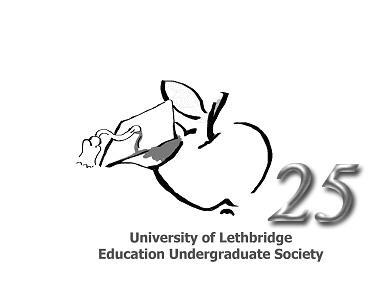 EXECUTIVE COUNCILAgenda for the 4th MeetingMonday  February 2, 20154:15 p.m., TH373Chair: C. Germain, Secretary: A. Ziel